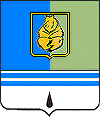 ПОСТАНОВЛЕНИЕАДМИНИСТРАЦИИ ГОРОДА КОГАЛЫМАХанты-Мансийского автономного округа – ЮгрыОт «_19_»_  декабря  _ 2013 г.				                    № 3627О внесении изменений в постановлениеАдминистрации города Когалыма от 17.08.2011 №2069В соответствии с распоряжением Администрации города Когалыма               от 28.10.2013 №276-р, в связи с  изменением состава членов комиссии по оценке результатов деятельности членов добровольной народной дружины города Когалыма:1. В постановление Администрации города Когалыма от 17.08.2011 №2069 «О материальном стимулировании членов добровольной                      народной дружины города Когалыма» (в редакции от 21.11.2012 №2696) (далее - постановление) внести следующие изменения:1.1. В пункте 3.2 приложения 1 к постановлению слова «ответственный специалист отдела по делам гражданской обороны и чрезвычайным ситуациям Администрации города Когалыма» заменить словами «ответственный специалист сектора по организационному обеспечению деятельности комиссий города Когалыма и взаимодействию с правоохранительными органами».1.2. В пункте 3.5 приложения 1 к постановлению слова «городской целевой программы «Профилактика правонарушений и усиление борьбы с преступностью на территории города Когалыма на 2011-2013 годы», утверждённой постановлением Администрации города Когалыма от 29.10.2010 №2164» заменить словами «муниципальной программы «Обеспечение прав и законных интересов населения города Когалыма в отдельных сферах жизнедеятельности в 2014-2016 годах», утверждённой постановлением Администрации города Когалыма от 15.10.2013 №2928».1.3. Приложение 3 к постановлению изложить в редакции согласно приложению к настоящему постановлению.2. Настоящее постановление вступает в силу с 01.01.2014.3. Отделу по делам гражданской обороны и чрезвычайным ситуациям Администрации города Когалыма (В.М.Пантелеев) направить в юридическое управление Администрации города Когалыма текст постановления и приложение к нему, его реквизиты, сведения об источнике официального опубликования в порядке и сроки, предусмотренные распоряжением Администрации города Когалыма от 19.06.2013 №149-р «О мерах по формированию регистра муниципальных нормативных правовых актов Ханты-Мансийского автономного округа – Югры», для дальнейшего направления в Управление государственной регистрации нормативных правовых актов Аппарата Губернатора Ханты-Мансийского автономного округа - Югры.4. Опубликовать настоящее постановление и приложение к нему в печатном издании и разместить на официальном сайте Администрации города Когалыма в сети Интернет (www.admkogalym.ru).5. Контроль за выполнением постановления возложить на заместителя главы Администрации города Когалыма С.В.Подивилова.Исполняющий обязанностиглавы Администрации города Когалыма                                 А.Е.ЗубовичСогласовано:зам. главы Администрации г.Когалыма 			С.В.Подивиловначальник ЮУ							И.А.Леонтьеваначальник ОО ЮУ  						С.В.Пановадиректор МКУ УОДОМС 					М.В.Владыкинаначальник ЭО ФО МКУ УДОМС 				А.А.Рябининаначальник отдела по делам ГО и ЧС 				В.М.ПантелеевПодготовлено:спец.-эксперт ОпоДГО и ЧС 					Е.В.КарбовничаяРазослать: ГО и ЧС, КФ, УИР, ОМВД, Сектор по организационному обеспечению деятельности комиссий города Когалыма и взаимодействию с правоохранительными органами, Антинаркотическая комиссия, УОДОМС, газета, СабуровПриложениек постановлению Администрациигорода Когалымаот 19.12.2013 №3627СОСТАВкомиссии по оценке результатов деятельности членов добровольной народной дружины города Когалыма___________________Подивилов Сергей Викторович–заместитель главы Администрации города Когалыма, председатель комиссии;Доронин Игорь Юрьевич –начальник отдела Министерства внутренних дел России по городу Когалыму, заместитель председателя комиссии (по согласованию);Павленко Наталья Геннадьевна–методист сектора по организационному обеспечению деятельности комиссий города Когалыма и взаимодействию с правоохранительными органами, секретарь комиссии;Члены комиссии:Пантелеев Василий Михайлович–начальник отдела по делам гражданской обороны и чрезвычайным ситуациям Администрации города Когалыма;Смирнова Светлана Евгеньевна–секретарь комиссии сектора по организационному обеспечению деятельности комиссий города Когалыма и взаимодействию с правоохранительными органами;Владыкина Марина Васильевна_директор муниципального казённого учреждения «Управление обеспечения деятельности органов местного самоуправления»;Пчелинцев Виктор Владимирович–заместитель начальника полиции отдела Министерства внутренних дел России по городу Когалыму по охране общественного порядка (по согласованию);Командир добровольной дружины города Когалыма_(по согласованию)